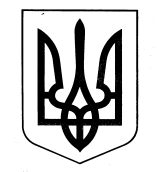 УКРАЇНАХАРКІВСЬКА ОБЛАСНА ДЕРЖАВНА АДМІНІСТРАЦІЯДЕПАРТАМЕНТ НАУКИ І ОСВІТИ НАКАЗ28.03.2016					   Харків					№ 117Про відрядження учнів відділення бадмінтону Харківського обласного вищого училища фізичної культури і спорту Згідно з пунктом 3.20 розділу 3 Статуту Харківського обласного вищого училища фізичної культури і спорту, затвердженого головою Харківської обласної ради С.І. Черновим 15 січня 2013 року, на виконання Плану спортивно-масових заходів Харківського обласного вищого училища фізичної культури і спорту на 2016 рік, затвердженого директором Департаменту науки і освіти Харківської обласної державної адміністрації А.В. Бабічевим, на підставі кошторису витрат на відрядження відділення бадмінтону для участі у  чемпіонаті України серед молоді 1997 р.н., затвердженого директором Департаменту науки і освіти Харківської обласної державної адміністрації А.В. Бабічевим, керуючись статтею 6 Закону України «Про місцеві державні адміністрації»,НАКАЗУЮ:Директору Харківського обласного вищого училища фізичної культури і спорту Попову А.М.:Забезпечити участь учнів відділення бадмінтону у чемпіонаті України серед молоді 1997 р.н.Термін: 24.04.2016-29.04.2016Відрядити до м. Вінниці вчителя бадмінтону Харківського обласного вищого училища фізичної культури і спорту Мединську Євгенію Анатоліївну та з нею 11 учнів відділення бадмінтону у такому складі: Скриннік Данило, Мустецов Олексій – учні 8 класу, Мединський Іван, Бекетов Гліб, Мірошніченко Юлія, Рудакова Валерія  – учні 9 класу, Калякін Андрій, Щур Кирило, Малишев Серафим – учні 10 класу, Пономаренко Артем, Архіпова Катерина – учні 1 курсу.Термін: 24.04.2016-29.04.2016 Визначити особу, відповідальну за збереження життя та здоров’я учнів Харківського обласного вищого училища фізичної культури і спорту під час проїзду та проведення змагань.Витрати по відрядженню віднести: витрати учнів Мединського  І., Бекетова Г., Рудакової В., Щура К. за рахунок Департаменту у справах молоді та спорту Харківської обласної державної адміністрації, витрати вчителя Мединської Є.А. та учениці Мірошніченко Ю. за рахунок Харківського обласного вищого училища фізичної культури і спорту, проїзд та проживання учнів Скринніка Д., Мустецова О., Калякіної А., Малишева С., Пономаренко А., Архіпової К. за рахунок батьків, харчування учнів Скринніка Д., Мустецова О., Калякіної А., Малишева С., Пономаренко А., Архіпової К. сухим пайком за рахунок Харківського обласного вищого училища фізичної культури і спорту.Контроль за виконанням даного наказу покласти на заступника директора Департаменту науки і освіти Харківської обласної державної адміністрації – начальника управління освіти і науки В.В. Ігнатьєва.Директор Департаменту 							А.В. Бабічев